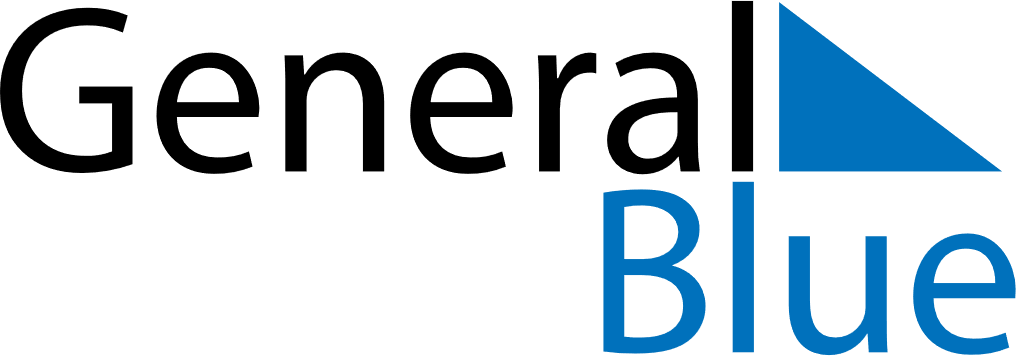 February 2020February 2020February 2020February 2020February 2020New ZealandNew ZealandNew ZealandNew ZealandNew ZealandNew ZealandNew ZealandNew ZealandSundayMondayTuesdayWednesdayThursdayFridaySaturday12345678Waitangi Day91011121314151617181920212223242526272829NOTES